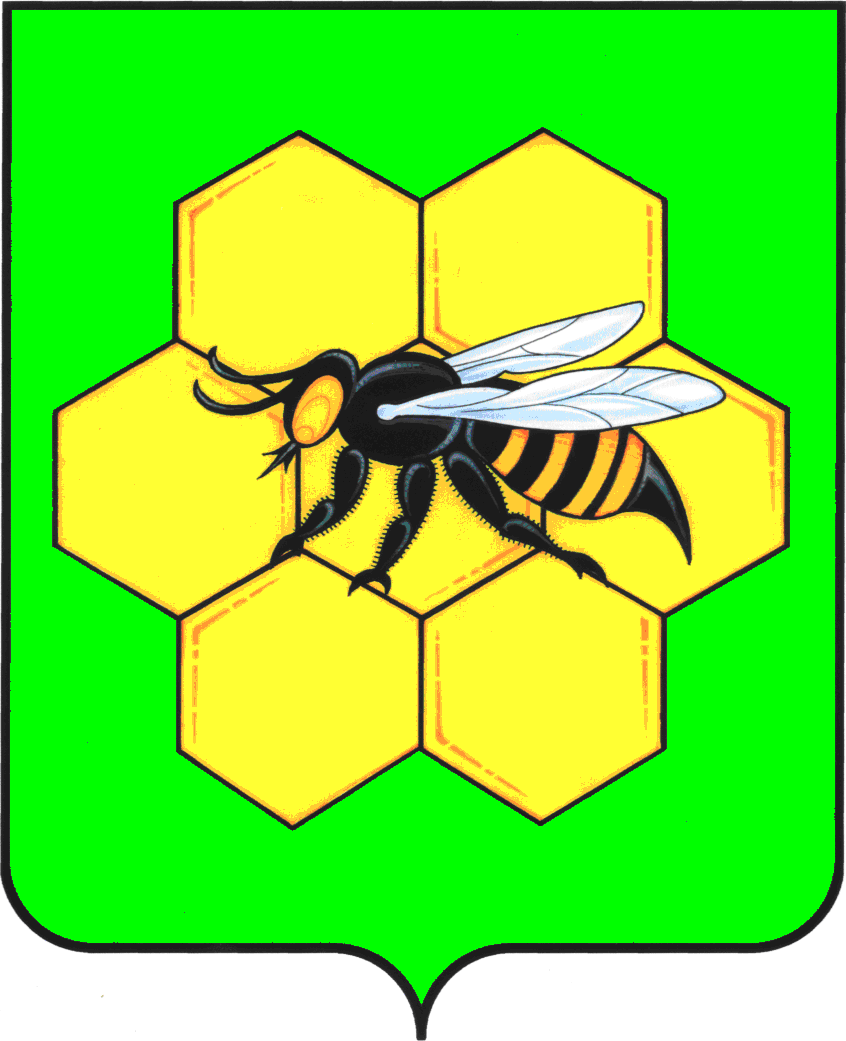 СОБРАНИЕ ПРЕДСТАВИТЕЛЕЙМУНИЦИПАЛЬНОГО РАЙОНА ПЕСТРАВСКИЙСАМАРСКОЙ ОБЛАСТИПЯТОГО СОЗЫВАР Е Ш Е Н И Е  № 81 от « 30 »  сентября   2016 г.О поддержке Собранием представителей муниципального района Пестравский обращения депутатов Собрания представителей муниципального района Хворостянский Самарской области Рассмотрев  Обращение депутатов Собрания представителей муниципального района Хворостянский к Губернатору Самарской области, в Правительство Самарской области, Самарскую Губернскую Думу с предложением о внесении изменений в Постановление Правительства Самарской области от 13 ноября 2013 года №616 «Об утверждении государственной программы Самарской области «Устойчивое развитие сельских территорий Самарской области на 2014-2017 годы и на период до 2020 года» в части увеличения срока оформления жилого помещения в собственность всех членов семьи с полутора лет до двух с половиной лет.  В соответствии  с Федеральным законом от 06.10.2003г. №131-ФЗ «Об общих принципа организации местного самоуправления в Российской Федерации», руководствуясь Уставом муниципального района Пестравский, Собрание представителей муниципального района Пестравский Самарской областирешило: Поддержать обращение депутатов Собрания представителей муниципального района Хворостянский Самарской области к Губернатору Самарской области, в Правительство Самарской области, Самарскую Губернскую Думу с предложением о внесении изменений в Постановление Правительства Самарской области от 13 ноября 2013 года №616 «Об утверждении государственной программы Самарской области «Устойчивое развитие сельских территорий Самарской области на 2014-2017 годы и на период до 2020 года» в части увеличения срока оформления жилого помещения в собственность всех членов семьи с полутора лет до двух с половиной лет.Направить данное Решение в Думу городского округа Сызрань.Настоящее Решение вступает в силу со дня его подписания. Глава муниципального района Пестравский Самарской области                                                                                       А.П. ЛюбаевПредседатель Собрания представителей муниципального района Пестравский Самарской области                                                                       А.А. Максаков